العالم الجليل الشيخ فتحى الرفاعى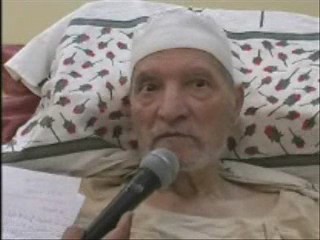 هو أحد أبناء الرعيل الأول لجماعة الإخوان المسلمين ..من مواليد 20 / 9 / 1933 الموافق 1 جمادى الاول 1953 سمنود الدقهلية خريج الازهر الشريف كلية اللغة العربية عمل مدرسا فى معاهد المنصورة الازهرية ومن قيادات تنظيم 1965عُرف بحبه الشديد لطلب العلم وصبره الجميل على ما مر به من بلاء السجن والمرض وله تاريخ مشرف في الجهاد بأفغانستان وتربية ورعاية المسلمين في العديد من البلاد التي ارتحل إليها .. وصاحب الجهد الوافر في إعادة بناء التنظيم بعد خروجه من السجن ليكون رجل التربية والعلم طوال عمره ..بدأت رحلته مع الإخوان مبكرا منذ الصغر عن طريق الاستاذ صلاح الشربينى رحمه الله بالمنصورة حيث ارتبط بهم وتربى في محاضنهم كما يخبر هو بنفسه وظل يحمل أمور وأمانة الدعوة حتى تم اعتقاله في عام 1954..وتعرض للتعذيب الشديد  أصدرت الحكومة أوامرها بنفي وتشريد وتغريب وترحيل 21 فرداً من سجن طره إلى سجن قنا، نكالاً.. كما تم ترحيل 14 آخرين من سجن القناطر إلى قنا أيضاً.. وكان من بينهم الحاج فتحى الرفاعىوعند ظهرت في السجن فتنة تكفير المجتمع المسلم قام الشيخ فتحى الرفاعى ومعه لجنة مكونة من كل مبارك عبد العظيم ، وعبد المجيد الشاذلي بكتابة مذكرة تقع في أربع وثلاثين صفحة (فولسكاب) تشرح جوانب العقيدة ، وما عليه أعضاء تنظيم 1965 وتم تقديمها لقيادة الإخوان بالسجن لبيان ابتعاد هذا التنظيم الواعد (65) عن ما اتهم به من تكفير عموم المجتمع المسلم وعندما افرج عنه فى اواخر الخامسينات غادر مصر الى الجزائر لمواصلة جهاده فى تعريب المناهج وجاءت محنة 1965 وقبض على جميع الاخوان فأرسل الطاغوت عبد الناصر مخابراته بطائره حربيه وتم خطف الشيخ فتحى الرفاعى عام 1965 من الجزائر واعيد الى السجن وعذب عذابا شديدا الى ان افرج عنه فى 1974كان للشيخ في فترة الجهاد الأفغاني دور كبير وهام حيث كان يعد من أكبر قادة المجاهدين هناك وكان من أهم معاوني الشيخ عبد الله عزام وتم انتخاب الشيخ فتحي الرفاعى والذي كان له دور بارز في الإصلاح بين الفصائل التي حدث بينها الخلاف في افغانستان تحت رعاية وتنسيق الشيخ عبد الله عزام الذي كان يكلفه بالمرور على بعض رؤساء الفصائل آنذاك فجمع حفظه الله تعالى بين جهاد النفس والعمل الإصلاحي .وكذلك كان يدير العاهد العمليه وكلفه بذلك الدكتور توفيق الشاوى. وكانت له جهود أخرى في الشيشان حيث سافر إلى هناك أيضا وقام بدعم المجاهدين  وسافردولة قطر ، وقد أثنى على أهلها خيرا وزار بعض الدول الإفريقية مثل كينيا و ساحل العاج وزار الشيشان كما سافر إلى روسيا و زار فيها بعض المدن مثل موسكو ، وفي رحلته هذه ألف كتابا عن الإسلام والذي تمت طباعته على نفقة إحدى دور النشر هناك ولكنه اشترط عليهم ألا يغيروا في المحتوى وألا يعاد طبعه وأن يكون زهيد السعر وكان له ما طلب .للشيخ أيضا العديد من التوصيات التربوية الرائعة منها أن ينشأ الطفل المسلم في المسجد ليرتبط بصحبة المسجد وأن يلازم الطفل العناية بالقرآن الكريم حفظا وتلاوة وتعلما فبارك الله تعالى في عمر هذا الشيخ الفاضل على ما بذله من جهد وما عدد من توصيات لأبناء أمته وأجزل له المثوبة وتقبل منه صالح العمل .رجاء حار  لكل من يقرأ هذا التعريف ان بدعوا لشيخنا وعالمنا الشبخ فتحى الرفاعى ان يكتب الله له الشفاء العاجل امين